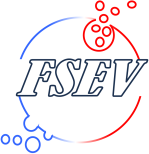 Formulaire de candidature au bureau de la FSEV 2023-2025FSEV Board Application Form 2023-2025Date limite de soumission en pdf par email à candidature@fsev.fr: 15 Septembre 2023 deadline for submission as pdf by email to candidature@fsev.fr: September 15th 20231-
Nom/ Name
Prénom/  First name
Statut/  Position2-
Laboratoire de rattachement/Laboratory affiliation 3-
Brève description de vos travaux sur les vésicules extracellulaires / Brief description of your work on extracellular vesicles4-
Court texte de motivation pour faire partie du CA de la FSEV et si possible une (des) propositions d’actions que vous souhaiteriez entreprendre pour la FSEV (une page maximum).
Short text explaining your motivation to become member of the board of FSEV, and if possible one or more proposal of actions you would like to implement as FSEV board member (max 1 page) 